OBIECTIVUL:  CONTRACT VJ – CL – 03 ,,REABILITAREA  STAŢIEI  DE  TRATARE  A  APEI  JIEŢ  ŞI  SISTEMELE  DE  CLORINARE  PENTRU  LOCALITAŢILE  LUPENI,  VULCAN  ŞI  ANINOASA’’STATIE  CLORINARE  LUPENI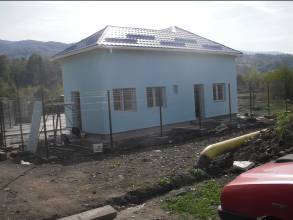 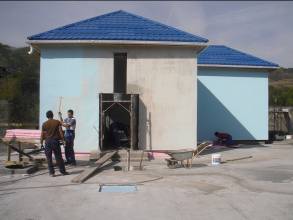 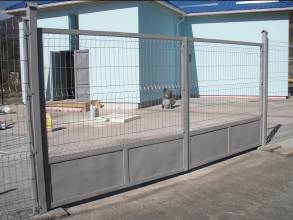 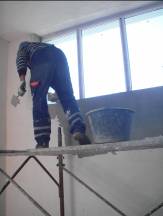 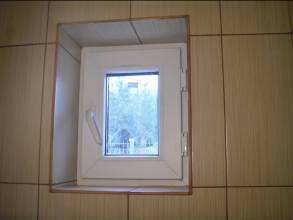 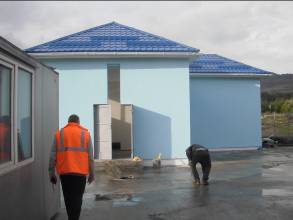 STATIE  CLORINARE  VULCAN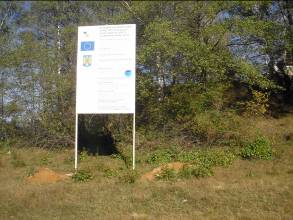 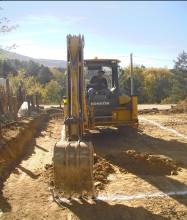 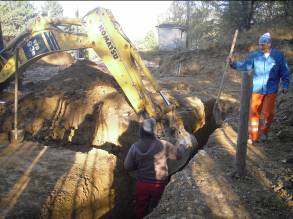 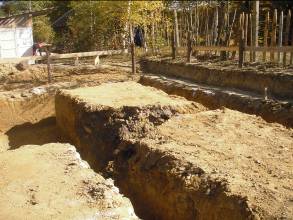 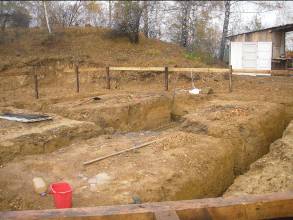 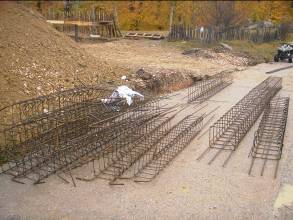 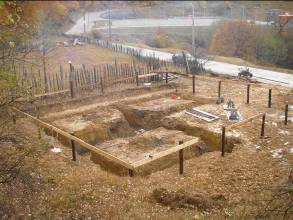 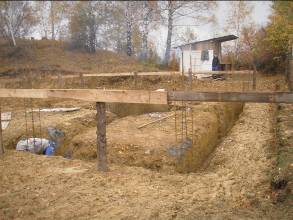 